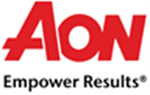 Aon nomeia Carlos Freire como novo CEO para PortugalLisboa, 4 de novembro, 2021 – A Aon, empresa líder mundial de serviços nas áreas de risco, reforma, saúde e pessoas, acaba de anunciar a nomeação de Carlos Freire como o novo CEO para Portugal, que ficará com reporte a Pedro Penalva, que assumiu recentemente um novo cargo na nova estrutura regional da empresa na EMEA (Europa, Oriente Médio e África). Esta nomeação representa um novo desafio para Carlos Freire que transita de Deputy CEO, função que desempenhava desde 2019. “É um enorme orgulho fazer parte desta equipa de profissionais empenhados que se supera diariamente em novos desafios. É uma honra aceitar este novo desafio e liderar a equipa da Aon em Portugal num contexto desafiante, mas extremamente rico em oportunidades. Agradeço à equipa Aon a confiança depositada nas minhas competências para este cargo de enorme responsabilidade,” diz Carlos Freire. Carlos Freire está na Aon desde 2017, tendo exercido o cargo de Chief Retention and Development Officer e, mais recentemente, de Deputy CEO. Com mais de 29 anos de experiência no setor financeiro, ocupou vários cargos de direção no setor, tendo passado pela Companhia de Seguros Império, Grupo BPI, Eurovida, Popular Seguros e Banco Popular. Com um Doutoramento em Gestão Estratégica, leciona em várias universidades sobre temas relacionados com Gestão, Estratégia, Marketing, Distribuição e Seguros.Sobre a AonA Aon plc (NYSE:AON) é uma empresa líder mundial de serviços profissionais que dispõe de uma ampla gama de soluções de risco, reforma e saúde. Com 50.000 colaboradores em 120 países tem como objetivo entregar os melhores resultados através de proprietary data & analytics para fornecer insights que reduzam a volatilidade e melhorem o desempenho. Visite aon.com para mais informação.Para mais informações, visite o website (www.aon.pt), ou siga a Aon Portugal no LinkedIn (https://pt.linkedin.com/company/aon).Para mais informações, contacte:Lift ConsultingFábio Duarte | fabio.duarte@lift.com.pt | 911 774 428Sofia Lareiro | sofia.lareiro@lift.com.pt | 934 847 492